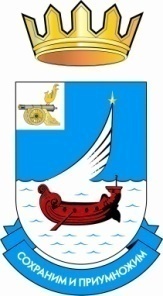 СОВЕТ ДЕПУТАТОВ ГАГАРИНСКОГО СЕЛЬСКОГО ПОСЕЛЕНИЯ
                   ГАГАРИНСКОГО РАЙОНА СМОЛЕНСКОЙ ОБЛАСТИПЕРВОГО СОЗЫВАРЕШЕНИЕ    	 от  29 августа 2019 года 							№26О присвоении в Российской Федерации, Смоленской области, Гагаринского муниципального района, Ашковского сельского поселения, элементу планировочной структуры  наименования  территория в районе д. ПодсельевоВ связи с упорядочением адресного хозяйства Ашковского сельского поселения Гагаринского района Смоленской области, руководствуясь ст.14 Федерального закона №131-ФЗ «Об общих принципах организации местного самоуправления в Российской Федерации», в соответствии с Уставом Гагаринского сельского поселения Гагаринского района Смоленской области, областным законом от 20 декабря 2018 года №186-з «О преобразовании муниципальных образований Гагаринского района Смоленской области, об установлении численности и срока полномочий депутатов представительных органов первого созыва вновь образованных муниципальных образований Гагаринского района Смоленской области, а также порядка избрания, полномочий и срока полномочий первых глав вновь образованных муниципальных образований Гагаринского района Смоленской области», решения Совета депутатов Гагаринского сельского поселения Гагаринского района Смоленской области первого созыва от 19 июня 2019 года №10,  Совет депутатов  Гагаринского сельского поселения Гагаринского района Смоленской области первого созываРЕШИЛ:Присвоить в Российской Федерации, Смоленской области, Гагаринского муниципального района, Ашковского сельского поселения,  элементу планировочной структуры следующее наименование:-территория в районе д. Подсельево; 2. Настоящее решение вступает в силу с момента его принятия, подлежит размещению на сайте Администрации МО «Гагаринский район» Смоленской области на странице Гагаринского сельского поселения Гагаринского района Смоленской области в сети Интернет и обнародованию в установленном законом порядке. Глава муниципального образованияГагаринского сельского поселения Гагаринского района Смоленской области				Ю.А. Чубарева 